Załącznik do uchwały nr 1093/479/23 Zarządu Województwa Pomorskiego z dnia 7 września 2023 r.Regulamin wyboru projektów 
dla naboru wniosków o dofinansowanie projektów 
dla Działania 6.2. Infrastruktura edukacji włączającej i zawodowej
w ramach programu regionalnego Fundusze Europejskie 
dla Pomorza 2021-2027 – projekty zintegrowane z projektami finansowanymi w Działaniu 5.8. Edukacja ogólna i zawodowa(konkurencyjny sposób wyboru)WprowadzenieW sprawach nieuregulowanych w niniejszym Regulaminie zastosowanie mają właściwe przepisy prawa wspólnotowego i krajowego, w tym w szczególności: rozporządzenia Parlamentu Europejskiego i Rady (UE) 2021/1060 z dnia 24 czerwca 2021 r. ustanawiającego wspólne przepisy dotyczące Europejskiego Funduszu Rozwoju Regionalnego, Europejskiego Funduszu Społecznego Plus, Funduszu Spójności, Funduszu na rzecz Sprawiedliwej Transformacji i Europejskiego Funduszu Morskiego, Rybackiego i Akwakultury, a także przepisy finansowe na potrzeby tych funduszy oraz na potrzeby Funduszu Azylu, Migracji i Integracji, Funduszu Bezpieczeństwa Wewnętrznego i Instrumentu Wsparcia Finansowego na rzecz Zarządzania Granicami i Polityki Wizowej (dalej: rozporządzenie ogólne),ustawy z dnia 28 kwietnia 2022 r. o zasadach realizacji zadań finansowanych ze środków europejskich w perspektywie finansowej 2021-2027 (dalej: ustawa wdrożeniowa),Wytycznych dotyczących wyboru projektów na lata 2021-2027 (dalej: Wytyczne);a także odpowiednie zasady wynikające z „Metodyki wyboru projektów w ramach programu regionalnego Fundusze Europejskie dla Pomorza 2021-2027 dla projektów zintegrowanych” przyjętej uchwałą 9/II/23 Komitetu Monitorującego FEP 2021-2027 z dnia 20 czerwca 2023 roku.Pojęcia i definicje stosowane w niniejszym Regulaminie są tożsame z pojęciami i definicjami zawartymi w ustawie wdrożeniowej oraz Wytycznych.Wykaz skrótówBIP			Biuletyn Informacji PublicznejEFRR			Europejski Fundusz Rozwoju RegionalnegoFEP 2021-2027		program regionalny Fundusze Europejskie dla Pomorza 2021-2027IZ			Instytucja ZarządzającaKE			Komisja EuropejskaKM			Komitet MonitorującyMFiPR			Minister Funduszy i Polityki RegionalnejMŚP			Mikro, małe i średnie przedsiębiorstwaSZOP			Szczegółowy Opis Priorytetów FEP 2021-2027UE			Unia EuropejskaZWP			Zarząd Województwa Pomorskiego1. Instytucja organizująca nabórNabór jest organizowany przez:Instytucję Zarządzająca FEP 2021-2027 – Zarząd Województwa Pomorskiegoobsługiwaną w zakresie wdrażania Działania będącego przedmiotem naboru przez:Urząd Marszałkowski Województwa Pomorskiego,Departament Programów Regionalnych,ul. Okopowa 21/27,80-810 Gdańsk2. Przedmiot naboruPrzedmiotem naboru jest udzielenie dofinansowania projektom wpisującym się w cele określone dla Działania 6.2. Infrastruktura edukacji włączającej i zawodowej FEP 2021-2027 w zakresie szkolnictwa zawodowego.Zgodnie z opisem Działania 6.2. w zakresie projektów dotyczących rozwoju infrastruktury szkolnictwa zawodowego zamieszczonym w Szczegółowym Opisie Priorytetów FEP 2021-2027 celem interwencji na rzecz szkolnictwa zawodowego będzie jego dostosowanie do regionalnych i lokalnych potrzeb w zakresie rynku pracy i gospodarki (w tym związanych z Inteligentnymi Specjalizacjami Pomorza).Wybór projektów do dofinansowania w Działaniu 6.2. następować będzie w sposób konkurencyjny.Inwestycje będą realizowane w sposób zintegrowany z projektami złożonymi w naborze dla Działania 5.8. Edukacja ogólna i zawodowa FEP 2021-2027, współfinansowanymi ze środków EFS+. Powiązanie (zintegrowanie) pomiędzy dwoma projektami oznacza, że inwestycje wspierane w ramach niniejszego Działania muszą być ściśle skoordynowane z ww. zadaniami EFS+ dotyczącymi podnoszenia jakości i dostosowania kierunków kształcenia do potrzeb rynku pracy uwzględniającymi branże kluczowe dla pomorskiej gospodarki.Uwaga!Nabór skierowany jest wyłącznie do projektów składających się na projekty zintegrowane.Udział w naborze wiąże się z równoległym złożeniem dwóch wniosków o dofinansowanie, tj.:w naborze dla Działania 6.2., którego dotyczy niniejszy Regulamin orazw naborze dla projektów zintegrowanych w ramach Działania 5.8.Regulamin wyboru projektów dla Działania 5.8. został przyjęty uchwałą nr 1092/479/23 Zarządu Województwa Pomorskiego z dnia  7 września 2023 r.2.1. Typy projektów objęte naboremNabór skierowany jest do projektów realizujących następujące typy projektów:Zakup wyposażenia trwałego, w tym doposażenie w urządzenia, sprzęt, narzędzia i pomoce dydaktyczne istniejących szkół zawodowych, meble, w szczególności pracowni kształcenia zawodowego, laboratoriów dydaktycznych, warsztatów i sal do praktycznej nauki zawodu,Przebudowa, roboty budowlane, remont obiektów szkół zawodowych, m.in. budynków szkolnych, warsztatów - wyłącznie w powiązaniu z pierwszym typem projektu.Ponadto w ramach ww. typów projektów możliwe będą:doposażenie szkół i placówek zawodowych w narzędzie i technologie umożliwiające kształcenie zdalne oraz poprawę dostępności cyfrowej,działania służące likwidacji barier architektonicznych, w szczególności w oparciu o projektowanie uniwersalne lub zastosowanie racjonalnego usprawnienia oraz uwzględniające potrzeby osób z niepełnosprawnościami.Uzupełniająco możliwe będą również:działania służące zmniejszeniu energochłonności infrastruktury i przyczyniające się do zmniejszenia kosztów jej utrzymania i osiągnięcia neutralności klimatycznej,działania sprzyjające adaptacji do zmian klimatu poprzez zastosowanie błękitno-zielonej infrastruktury, np. zielone dachy, zielone ściany itp.,zagospodarowanie otoczenia obiektów, w szczególności nasadzenia zieleni, elementy małej architektury.2.2. Wnioskodawcy uprawnieni do złożenia wnioskuW ramach naboru do złożenia wniosku uprawnione są następujące podmioty będące organami prowadzącymi szkoły/placówki publiczne lub niepubliczne o uprawnieniach szkoły/placówki publicznej prowadzącymi kształcenie zawodowe:MŚP,organizacje pozarządowe,szkoły i inne placówki systemu oświaty,organizacje zrzeszające pracodawców,jednostki samorządu terytorialnego,jednostki organizacyjne działające w imieniu jednostek samorządu terytorialnego,podmioty świadczące usługi publiczne w ramach realizacji obowiązków własnych jednostek samorządu terytorialnego.2.3. Ukierunkowanie terytorialneProjekty złożone w ramach naboru mogą być realizowane na obszarze całego województwa pomorskiego.3. Limity dotyczące kwoty oraz wysokości dofinansowania3.1. Kwota przeznaczona na dofinansowanie projektów w naborzeIZ FEP 2021-2027 przeznacza na dofinansowanie projektów kwotę 89 456 000 złotych.Kwota przeznaczona na dofinansowanie projektów wynika z przeliczenia alokacji ze środków EFRR określonej w FEP 2021-2027 dla Działania 6.2. w zakresie interwencji dotyczącym infrastruktury kształcenia i szkolenia zawodowego (kod dziedziny interwencji - 124), tj. 20 mln euro, wg kursu Europejskiego Banku Centralnego z przedostatniego dnia kwotowania Komisji Europejskiej w miesiącu poprzedzającym miesiąc, w którym dokonuje się wyliczenia wartości alokacji zgodnie z Kontraktem Programowym (tj. 4,4728 złotych z 30 sierpnia 2023 r.).Ostateczna łączna wartość dofinansowania przyznanego w naborze stanowić będzie iloczyn alokacji w euro przeznaczonej na dofinansowanie projektów w naborze oraz aktualnego kursu ustalonego na miesiąc wyboru projektu do dofinansowania zgodnie z akapitem powyżej.W przypadku korzystnej zmiany kursu przeliczeniowego i pojawienia się dodatkowych środków w Działaniu 6.2. po zakończeniu postępowania w sprawie wyboru projektów do dofinansowania, IZ FEP 2021-2027, zgodnie z art. 57 ust. 5 ustawy wdrożeniowej, będzie mogła dokonać wyboru do dofinansowania projektów, które spełniły kryteria wyboru, ale nie uzyskały wsparcia w związku z wyczerpaniem alokacji.3.2. Maksymalny poziom dofinansowaniaMaksymalny poziom dofinansowania projektu ze środków EFRR wynosi 85,00% jego kosztów kwalifikowalnych.4. Termin i sposób złożenia wniosku o dofinansowanie4.1. Termin składania wniosków o dofinansowanieWnioski należy składać w terminie od 6 listopada 2023 r. do 20 grudnia 2023 r. (godz. 23.59).4.2. Sposób złożenia wniosku o dofinansowanieWniosek o dofinansowanie (tj. formularz wniosku o dofinansowanie wraz z załącznikami) należy złożyć wyłącznie w formie elektronicznej w aplikacji WOD2021.W celu uzyskania dostępu do formularza wniosku w aplikacji WOD2021 należy:utworzyć konto w aplikacji WOD2021 dostępnej pod adresem: https://wod.cst2021.gov.pl/,wybrać nabór dla Działania 6.2. Infrastruktura edukacji włączającej i zawodowej FEP 2021-2027 z listy dostępnych naborów,wybrać „Dodaj wniosek”.4.3. ZałącznikiW ramach wniosku o dofinansowanie należy złożyć następujące załączniki:Załącznik nr 1. Studium WykonalnościZałączniki nr 2. Dokumenty dotyczące oddziaływania projektu na środowisko, w tym:Załącznik nr 2.1 Informacja o wpływie projektu na środowisko,Załącznik nr 2.2 Dokumenty z procedury oceny oddziaływania na środowisko (jeśli dotyczy),Załącznik nr 2.3 Zaświadczenie organu odpowiedzialnego za monitorowanie obszarów Natura 2000 (jeśli dotyczy).Załącznik nr 3. Dokumenty dotyczące zakresu rzeczowego inwestycji (jeśli dotyczą i wnioskodawca jest w ich posiadaniu)Załącznik nr 4. Dokumenty poświadczające zaangażowanie Partnerów w realizację projektu (jeśli dotyczy)Załącznik nr 5. Dokumenty określające status prawny Wnioskodawcy i Partnerów projektu (jeśli dotyczy)Załącznik nr 6. Informacje niezbędne do ubiegania się o pomoc de minimis lub pomoc inną niż pomoc de minimis (jeśli dotyczy)Załączniki nr 7. Oświadczenia WnioskodawcyZałącznik nr 9. Załączniki dodatkowe (jeśli dotyczą)Szczegółowe informacje dotyczące sposobu wypełnienia formularza wniosku o dofinansowanie oraz przygotowania załączników do wniosku o dofinansowanie projektu zamieszczone zostały w Załączniku nr 1 do niniejszego Regulaminu.Uwaga!W ramach naboru dla Działania 6.2. nie dopuszcza się składania projektów realizowanych w trybie „zaprojektuj i wybuduj”, tj. w oparciu o program funkcjonalno-użytkowy sporządzony zgodnie z Rozporządzeniem Ministra Rozwoju Technologii z dnia 20 grudnia 2021 r. w sprawie szczegółowego zakresu i formy dokumentacji projektowej, specyfikacji technicznych wykonania i odbioru robót budowlanych oraz programu funkcjonalno-użytkowego.5. Szczegółowe warunki przygotowania i realizacji projektów5.1. Warunki realizacji projektów określone w dokumentach programowychWsparcie uzyskać mogą wyłącznie organy prowadzące szkoły/placówki publiczne lub niepubliczne o uprawnieniach szkoły/placówki publicznej prowadzące kształcenie zawodowe.Ze wsparcia w naborze wykluczone są projekty dotyczące szkół specjalnych i innych placówek, które prowadzą do segregacji lub utrzymania segregacji jakiejkolwiek grupy defaworyzowanej i/lub zagrożonej wykluczeniem społecznym.Działania muszą być realizowane we współpracy z pracodawcami lub ich organizacjami.5.2. Projekty preferowane w naborzeW ramach naboru preferowane będą projekty:Zidentyfikowane w ramach pakietu projektów realizujących przedsięwzięcie strategiczne pn. „Kształtowanie sieci szkół zawodowych na Pomorzu – etap II” wskazane w Regionalnym Programie Strategicznym w zakresie edukacji i kapitału społecznego i koordynowane przez Samorząd Województwa Pomorskiego.Wpisujące się w Inteligentne Specjalizacje Pomorza, o których mowa w uchwale nr 61/17/19 Zarządu Województwa Pomorskiego z dnia 24 stycznia 2019 r. w sprawie wyrażenia zgody na zawarcie porozumień na rzecz Inteligentnych Specjalizacji Pomorza.Stanowiące kontynuację projektów realizowanych w ramach koordynowanego przez Samorząd Województwa Pomorskiego przedsięwzięcia strategicznego pn. „Kształtowanie sieci ponadgimnazjalnych szkół zawodowych uwzględniającej potrzeby subregionalnych i regionalnego rynków pracy” wskazanego w Regionalnym Programie Strategicznym w zakresie aktywności zawodowej i społecznej (Aktywni Pomorzanie).Wykaz projektów wybranych do dofinansowania w ramach RPO WP w trybie konkursowym prowadzony przez IZ RPO WP dostępny jest pod adresem: https://www.rpo.pomorskie.eu/lista-beneficjentow.5.3. Wydatki kwalifikowalne w projekcieWnioskodawca zobowiązany jest do stosowania Wytycznych MFiPR dotyczących kwalifikowalności wydatków na lata 2021-2027 (dalej: Wytyczne dot. kwalifikowalności).Wnioskodawca jest zobowiązany do przygotowania i przeprowadzenia postępowań o udzielenie zamówienia w sposób zapewniający zachowanie uczciwej konkurencji oraz równe traktowanie wykonawców, a także do działania w sposób przejrzysty i proporcjonalny – zgodnie z procedurąokreśloną w Podrozdziale 3.2. Zasada konkurencyjności Wytycznych dot. kwalifikowalności.W przypadku, gdy wnioskodawca rozpocznie realizację projektu na własne ryzyko przed podpisaniem umowy o dofinansowanie projektu, zobowiązany jest do upublicznienia zapytania ofertowego za pomocą Bazy Konkurencyjności (BK2021) – zgodnie z treścią Sekcji 3.2.3 Ogłoszenia Podrozdziału 3.2. Wytycznych dot. kwalifikowalności.Szczegółowe zasady kwalifikowania wydatków w ramach naboru dla Działania 6.2. określone zostały w Załączniku nr 2 do niniejszego Regulaminu.5.4. Budżet projektuSposób przygotowania budżetu projektu w aplikacji WOD2021, w zależności od przyjętego modelu realizacji projektu, określony został w poniższych dokumentach:Zasady przygotowania sekcji IV Zadania i V Budżet projektu w WOD2021 dla Działania 6.2. Infrastruktura edukacji włączającej i zawodowej FEP 2021-2027 w zakresie projektów dotyczących rozwoju infrastruktury szkolnictwa zawodowego, stanowiącym Załącznik nr 3 do niniejszego Regulaminu.Zasady przygotowania sekcji IV Zadania i V Budżet projektu w WOD2021 dla Działania 6.2. Infrastruktura edukacji włączającej i zawodowej FEP 2021-2027 w zakresie projektów dotyczących rozwoju infrastruktury szkolnictwa zawodowego – dla projektu, którego budżet ustalony został w oparciu o art. 53 ust. 3 lit. b rozporządzenia ogólnego, stanowiącym Załącznik nr 4 do niniejszego Regulaminu.5.5. Pomoc publiczna w projekcieZgodnie z Rozdziałem 2.5 Zawiadomienia Komisji w sprawie pojęcia pomocy Kształcenie publiczne organizowane w ramach krajowego systemu kształcenia finansowanego i nadzorowanego przez państwo może być uznane za działalność niegospodarczą. Trybunał Sprawiedliwości stwierdził, że państwo: „ustanawiając i utrzymując taki system szkolnictwa publicznego – finansowany co do zasady z budżetu publicznego, a nie przez uczniów lub ich rodziców – […] nie angażuje się w działalność prowadzoną za wynagrodzeniem, lecz wykonuje zadania z dziedziny społecznej, kulturalnej i edukacyjnej na rzecz swych mieszkańców”.Na niegospodarczy charakter kształcenia publicznego zasadniczo nie ma wpływu fakt, że uczniowie lub ich rodzice muszą czasem opłacać czesne za nauczanie lub opłaty wpisowe, które stanowią wkład w koszty operacyjne systemu. Takie wkłady finansowe pokrywają często jedynie ułamek faktycznych kosztów usługi, a zatem nie można ich uznać za wynagrodzenie za świadczoną usługę. Nie zmieniają one zatem niegospodarczego charakteru usługi kształcenia powszechnego finansowanej głównie ze środków publicznych.Należy odróżnić jednak takie publiczne świadczenie usług kształcenia od usług finansowanych głównie przez rodziców lub uczniów lub z przychodów komercyjnych. W niektórych państwach członkowskich podmioty publiczne mogą także oferować usługi kształcenia, które ze względu na ich charakter, strukturę finansowania i istnienie konkurencyjnych podmiotów prywatnych należy uznać za gospodarcze.Często podmioty działające w zakresie szkolnictwa prowadzić będą tak działalność niegospodarczą, jak i gospodarczą. Przykładem działalności gospodarczej jest prowadzenie odpłatnych kursów (np. podnoszących kwalifikacje zawodowe) przez szkoły zawodowe. Działalnością gospodarczą będzie także np. prowadzenie badań na zlecenie przedsiębiorstw czy też wynajem laboratoriów na potrzeby badań przeprowadzanych przez przedsiębiorstwa.Mając powyższe na uwadze w każdym przypadku należy dokonać analizy występowania pomocy publicznej w projekcie. Analiza powinna zostać dokonana w oparciu o następujące przesłanki:wsparcie udzielane jest przedsiębiorstwu przez państwo lub ze źródeł państwowych,wsparcie powoduje uzyskanie przez przedsiębiorstwo przysporzenia na warunkach korzystniejszych od rynkowych,wsparcie ma charakter selektywny (uprzywilejowuje określone przedsiębiorstwa albo produkcję określonych towarów),wsparcie grozi zakłóceniem lub zakłóca konkurencję oraz wpływa na wymianę handlową między państwami członkowskimi Unii Europejskiej.W przypadku, gdy wszystkie powyższe przesłanki są spełnione łącznie wsparcie stanowi pomoc publiczną. Powyższe oznacza, że niewystępowanie przynajmniej jednej z przesłanek sprawia, że wsparcie nie jest pomocą publiczną.W przypadku, gdy w następstwie przeprowadzonej analizy stwierdzone zostanie wystąpienie pomocy publicznej w projekcie, wsparcie udzielane będzie na mocy niżej wymienionych przepisów UE i krajowych:Unijna podstawa prawna:Rozporządzenie Komisji (UE) nr 1407/2013 z dnia 18 grudnia 2013 r. w sprawie stosowania art. 107 i 108 Traktatu o funkcjonowaniu Unii Europejskiej do pomocy de minimis,Rozporządzenie Komisji (UE) nr 651/2014 z dnia 17 czerwca 2014 r. uznające niektóre rodzaje pomocy za zgodne z rynkiem wewnętrznym w zastosowaniu art. 107 i 108 Traktatu.Krajowa podstawa prawna:Rozporządzenie Ministra Funduszy i Polityki Regionalnej z dnia 29 września 2022 r. w sprawie udzielania pomocy de minimis w ramach regionalnych programów na lata 2021–2027 (Dz. U. z 2022 r. poz. 2062),Rozporządzenie Ministra Funduszy i Polityki Regionalnej z dnia 11 grudnia 2022 r. w sprawie udzielania pomocy inwestycyjnej na infrastrukturę lokalną w ramach regionalnych programów na lata 2021–2027 (Dz. U. z 2022 r. poz. 2686),Rozporządzenie Ministra Funduszy i Polityki Regionalnej z dnia 11 października 2022 r. w sprawie udzielania regionalnej pomocy inwestycyjnej w ramach programów regionalnych na lata 2021–2027 (Dz. U. z 2022 r. poz. 2161, z późn. zm.).5.6. Wykaz wskaźników produktu i rezultatuEfekty projektu powinny zostać opisane wskaźnikami wybranymi z poniższego wykazu.Wskaźniki produktuWskaźniki rezultatu5.7. Zasady horyzontalneProjekty na każdym etapie realizacji inwestycji muszą zapewnić przestrzeganie Karty praw podstawowych Unii Europejskiej, i Konwencji o Prawach Osób Niepełnosprawnych oraz być zgodne z zasadami horyzontalnymi dotyczącymi:równości kobiet i mężczyzn,zapobiegania wszelkiej dyskryminacji,zapewnienia dostępności dla osób o ograniczonej mobilności oraz z niepełnosprawnościami.Powyższe kwestie będą weryfikowane w trakcie oceny i powinny zostać opisane w projekcie.Szczegółowe wymagania w zakresie zgodności projektu z zasadami horyzontalnymi znajdują się w następujących dokumentach:Wytycznych MFiPR dotyczących realizacji zasad równościowych w ramach funduszy unijnych na lata 2021-2027wraz z Załącznikiem nr 2 Standardy dostępności dla polityki spójności 2021-2027,Modelu Dostępnej Szkoły,Wytycznych Komisji Europejskiej dotyczących zapewnienia poszanowania Karty praw podstawowych Unii Europejskiej przy wdrażaniu europejskich funduszy strukturalnych i inwestycyjnych. W Załączniku nr III do niniejszych wytycznych znajduje się tzw. „lista kontrolna dotycząca praw podstawowych” – praktyczne narzędzie, które może być stosowane przy przygotowaniu projektu.Podręczniku wdrażania Karty praw podstawowych Unii Europejskiej w prawie i kształtowaniu polityki na szczeblu krajowym,Analizie spełniania zasady DNSH dla projektu programu Fundusze Europejskie dla Pomorza 2021–2027 w zakresie celu szczegółowego 4 (ii).6. Opis procedury oceny projektów6.1. Cel postępowaniaCelem postępowania jest wybór do dofinansowania projektów spełniających kryteria wyboru projektów zatwierdzone dla Działania 6.2. przez KM FEP 2021-2027, które uzyskały kolejno największą liczbę punktów pośród projektów z wymaganą minimalną liczbą punktów (określoną w pkt. 6.2.4.1. niniejszego Regulaminu) stanowiących wraz z projektami wybranymi do dofinansowania w naborze dla Działania 5.8. projekty zintegrowane.6.2. Ocena projektów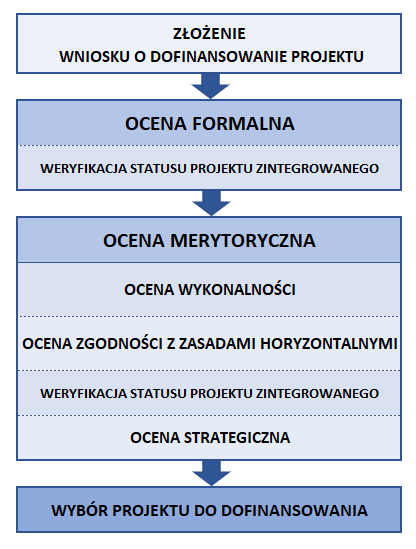 W ramach naboru projekty podlegać będą ocenie, która podzielona została na następujące etapy:etap oceny formalnej,etap oceny wykonalności i zgodności z zasadami horyzontalnymi,etap weryfikacji statusu projektu zintegrowanego,etap oceny strategicznej i wyboru projektów do dofinansowania.Oceny projektów na wszystkich etapach dokonywać będzie Komisja Oceny Projektów w oparciu o właściwe kryteria wyboru projektów zatwierdzone przez Komitet Monitorujący FEP 2021-2027.Podstawę oceny stanowić będą informacje zamieszczone przez wnioskodawcę we wniosku o dofinansowanie (tj. formularzu wniosku oraz ewentualnych załącznikach), uzupełnieniach lub korektach składanych wyłącznie na wezwanie instytucji organizującej nabór w toku prowadzonej oceny oraz dodatkowych dokumentach wskazanych w definicjach poszczególnych kryteriów oraz w niniejszym Regulaminie.6.2.1. Etap oceny formalnejOcena formalna ma na celu weryfikację spełniania przez projekt podstawowych warunków uprawniających do udziału w naborze.Ocena formalna jest oceną zero-jedynkową (z przypisanymi wartościami logicznymi TAK/NIE). Dokonywana będzie w oparciu o właściwe kryteria zatwierdzone przez KM FEP 2021-2027 dla danego Działania FEP 2021-2027 lub typu projektu.W trakcie oceny formalnej, po zakończeniu oceny kryteriów administracyjnych oraz zgodności z FEP 2021-2027 i dokumentami programowymi, następować będzie weryfikacja statusu projektu zintegrowanego, tj. weryfikacja, czy w naborze dla Działania 5.8. wnioskodawca złożył projekt składający się na projekt zintegrowany oraz czy projekt ten spełnił pozostałe kryteria formalne.W przypadku spełnienia wszystkich kryteriów formalnych, projekt zintegrowany (tj. oba projekty wchodzące w jego skład) uzyska ocenę pozytywną i zostanie zakwalifikowany do następnego etapu oceny.W przypadku, gdy któryś z projektów wchodzących w skład projektu zintegrowanego nie spełni któregokolwiek z kryteriów formalnych, projekt zintegrowany (tj. oba projekty wchodzące w jego skład) uzyska ocenę negatywną.6.2.2. Etap oceny wykonalności i zgodności z zasadami horyzontalnymiOcena wykonalności jest częścią oceny merytorycznej i polega na weryfikacji zasadności projektu oraz jego wewnętrznej logiki. Składa się z części: rzeczowej, instytucjonalnej oraz finansowej.Ocena zgodności projektu z zasadami horyzontalnymi jest częścią oceny merytorycznej i polega na weryfikacji zgodności projektu z zasadami horyzontalnymi dotyczącymi:równości szans i niedyskryminacji, w tym dostępności dla osób z niepełnosprawnościami,równości kobiet i mężczyzn,zrównoważonego rozwoju, w tym z zasadą DNSH.Ocena wykonalności oraz ocena zgodności z zasadami horyzontalnymi są ocenami o charakterze zero-jedynkowym (z przypisanymi wartościami logicznymi TAK/NIE). Dokonane zostaną w oparciu o właściwe kryteria zatwierdzone przez KM FEP 2021-2027. Niespełnienie któregokolwiek z kryteriów skutkować będzie uzyskaniem przez wniosek oceny negatywnej. W przypadku spełnienia wszystkich kryteriów wykonalności oraz zgodności z zasadami horyzontalnymi, projekt uzyska ocenę pozytywną i  zostanie przekazany do etapu weryfikacji statusu projektu zintegrowanego.6.2.3. Etap weryfikacji statusu projektu zintegrowanegoWeryfikacja statusu projektu zintegrowanego ma charakter zero-jedynkowy (z przypisanymi wartościami logicznymi TAK/NIE) i polega na sprawdzeniu, czy projekt składający się na projekt zintegrowany, złożony w naborze dla Działania 5.8., spełnił wszystkie kryteria merytoryczne, uzyskał minimum punktowe w trakcie oceny strategicznej oraz został wybrany do dofinansowania.W przypadku spełnienia kryterium projekt uzyska ocenę pozytywną i zostanie zakwalifikowany do etapu oceny strategicznej.W przypadku, gdy projekt składający się na projekt zintegrowany, złożony w naborze dla Działania 5.8., nie spełni któregokolwiek z kryteriów merytorycznych, nie uzyska minimum punktowego w trakcie oceny strategicznej lub nie zostanie wybrany do dofinansowania, projekt złożony w naborze dla Działania 6.2. uzyska ocenę negatywną.6.2.4. Etap oceny strategicznej i wyboru projektów do dofinansowania6.2.4.1. Ocena strategicznaOcena strategiczna jest częścią oceny merytorycznej i polega na ocenie sposobu wpisywania się projektu w cele, założenia i preferencje określone dla poszczególnych Działań lub typów projektów wynikające bezpośrednio z treści FEP 2021-2027, Umowy Partnerstwa, Kontraktu Programowego oraz innych dokumentów właściwych dla danego celu szczegółowego.Ocena strategiczna projektów wybieranych do dofinansowania w sposób konkurencyjny ma na celu porównanie projektów uczestniczących w danym naborze i dokonywana jest przy wykorzystaniu m.in. statystycznych metod pomiaru. Wynik oceny strategicznej wyrażany jest punktowo., a efektem jej przeprowadzenia będzie lista projektów uszeregowanych według liczby uzyskanych punktów, z oznaczeniem projektów, które uzyskały minimum punktowe określone poniżej. Uzyskanie przez projekt minimum punktowego kwalifikuje projekt do wyboru do dofinansowania przez ZWP.Minimum punktowe w ramach naboru dla Działania 6.2. wynosi 41 punktów.W przypadku równej liczby punktów o kolejności projektów na liście decydować będzie ocena uzyskana przez projekt w kryteriach określonych jako rozstrzygające zgodnie z kolejnością zatwierdzoną przez KM FEP 2021-2027.Lista projektów po ocenie zawierająca wyniki oceny strategicznej (dalej: lista po ocenie strategicznej), przekazywana jest pod obrady ZWP, który zatwierdza wynik oceny i dokonuje wyboru projektów do dofinansowania.6.2.4.2. Wybór projektów do dofinansowaniaZarząd Województwa Pomorskiego dokona wyboru projektów do dofinansowania poprzez zatwierdzenie w drodze uchwały wyników oceny strategicznej.Dofinansowanie przyznane zostanie do wyczerpania alokacji określonej zgodnie z zapisami pkt 3.1. niniejszego Regulaminu. O przyznaniu dofinansowania decydować będzie kolejność projektów na liście po ocenie strategicznej.W przypadku, gdy wartość dofinansowania wnioskowanego przez projekty złożone w naborze przekroczy alokację dostępną w ramach konkursu, ZWP może podjąć decyzję o obniżeniu kwoty lub poziomu (procentu) dofinansowania z uwzględnieniem zasady równego traktowania wnioskodawców.W przypadku korzystnej zmiany kursu przeliczeniowego i pojawienia się dodatkowych środków w alokacji Działania 6.2. po zakończeniu postępowania w sprawie wyboru projektów do dofinansowania, IZ FEP 2021-2027, zgodnie z art. 57 ust. 5 ustawy wdrożeniowej, będzie mogła dokonać wyboru do dofinansowania projektów, które spełniły kryteria wyboru, ale nie uzyskały wsparcia w związku z wyczerpaniem alokacji. Wybór do dofinansowania następować będzie zgodnie z kolejnością projektów na liście przy zachowaniu zasady równego traktowania wnioskodawców.7. Kryteria wyboru projektówKryteria wyboru projektów dla Działania 6.2. Infrastruktura edukacji włączającej i zawodowej FEP 2021-2027 zostały zatwierdzone przez KM FEP 2021-2027 uchwałą nr 11/II/23 z dnia 20 czerwca 2023 r. i dostępne są na stronie internetowej FEP 2021-2027 pod adresem: https://www.rpo.pomorskie.eu/documents/10184/618334/11a.+Za%C5%82.+do+uchwa%C5%82y+nr+11_II_23+Kryteria+wyboru+projekt%C3%B3w+dla+Dzia%C5%82ania+6.2+%28proj.+zintegr.+z+5.8%29.pdf/614ef4b9-5353-4089-b031-742e9359b10a 8. Zakres i sposób składania uzupełnień i korektSkładanie uzupełnień i korekt wniosku o dofinansowanie możliwe jest w odniesieniu do wszystkich kryteriów wyboru projektów z wyłączeniem kryterium formalnego „Poprawność złożenia wniosku o dofinansowanie” oraz kryteriów dotyczących weryfikacji statusu projektu zintegrowanego.Uzupełnienia i korekty składane są wyłącznie na polecenie IZ FEP 2021-2027 elektronicznie w zakresie i terminie określonych w pisemnym wezwaniu kierowanym do wnioskodawcy pocztą elektroniczną na adresy e-mail wskazane w formularzu wniosku o dofinansowanie.W przypadku niezłożenia uzupełnień lub korekt w zakresie określonym w wezwaniu, IZ FEP 2021-2027 wystosuje wezwanie dodatkowe, przy czym wyznaczony dodatkowy termin na udzielenie odpowiedzi może zostać skrócony w stosunku do terminu pierwotnie określonego.W przypadku złożenia uzupełnień lub korekt niewynikających z wezwania, zostaną one pominięte w ocenie - projekt w tym zakresie zostanie oceniony na podstawie informacji zamieszczonych w pierwotnie złożonej dokumentacji.W przypadku niezłożenia uzupełnień lub korekt w terminie określonym w wezwaniu, IZ FEP 2021-2027 wyznaczy termin dodatkowy, przy czym może on zostać skrócony w stosunku do terminu pierwotnie określonego.W przypadku niezłożenia uzupełnień lub korekt w terminie dodatkowym, projekt zostanie oceniony na podstawie informacji zamieszczonych w pierwotnie złożonej dokumentacji.IZ FEP 2021-2027 może wydłużyć termin złożenia uzupełnień lub korekt na prośbę wnioskodawcy. Mając na względzie zasadę równego traktowania wnioskodawców, w takim przypadku terminy określone w wezwaniach skierowanych do pozostałych wnioskodawcom zostaną odpowiednio wydłużone.9. Sposób komunikacji9.1. Składanie uzupełnień lub korektNa wszystkich etapach oceny komunikacja pomiędzy IZ FEP 2021-2027 a wnioskodawcą w zakresie uzupełnień lub korekt odbywać się będzie elektronicznie – pocztą elektroniczną oraz w aplikacji WOD2021 (jeżeli zasadne).9.2. Informacja o wyniku oceny9.2.1. Etapy oceny formalnej, wykonalności i zgodności z zasadami horyzontalnymi oraz weryfikacji statusu projektu zintegrowanegoW przypadku projektów, które uzyskały ocenę pozytywną informacja o projektach zakwalifikowanych do następnego etapu oceny opublikowana zostanie na stronie internetowej FEP 2021-2027 oraz na portalu funduszy europejskich.W przypadku, gdy projekt uzyska ocenę negatywną, informacja o wyniku oceny zostanie przesłana do wnioskodawcy listownie oraz (uzupełniająco) pocztą elektroniczną na adresy e-mail wskazane w formularzu wniosku o dofinansowanie.9.2.2. Etap oceny strategicznej i wyboru projektów do dofinansowaniaInformacje o zatwierdzeniu wyniku oceny strategicznej i wyborze projektów do dofinansowania przez ZWP zostaną przesłane listownie oraz (uzupełniająco) pocztą elektroniczną na adresy e-mail wskazane w formularzu wniosku o dofinansowanie do wszystkich wnioskodawców, tj.:wnioskodawców, których projekty uzyskały ocenę pozytywną, tj. zostały wybrane do dofinansowania,wnioskodawców, których projekty uzyskały ocenę negatywną, tj. nie uzyskały minimum punktowego lub uzyskały minimum punktowe, ale nie zostały wybrane do dofinansowania w związku z wyczerpaniem alokacji dostępnej w ramach naboru.9.3. Informacja o wynikach postępowaniaInformacja o wynikach postępowania opublikowana zostanie na stronie internetowej FEP 2021-2027 oraz na portalu funduszy europejskich w ciągu 7 dni od zatwierdzenia wyników oceny strategicznej i wyboru projektów do dofinansowania przez ZWP.Uwaga!W związku z określonymi przez IZ FEP 2021-2027 formami komunikacji, wnioskodawca zobowiązany jest do regularnej obsługi adresów e-mail podanych w formularzu wniosku o dofinansowanie oraz informowania IZ FEP 2021-2027 o ich zmianie lub ewentualnych problemach technicznych.Wnioskodawca wyraża zgodę na korespondencję elektroniczną poprzez podpisanie stosownego oświadczenia stanowiącego Załącznik nr 7.6 do wniosku o dofinansowanie.10. Umowa o dofinansowanie projektu10.1. Wzór umowy o dofinansowanie projektuWzór umowy o dofinansowanie projektu stanowi Załącznik nr 5 do niniejszego Regulaminu.Wzór umowy o dofinansowanie projektu - dla projektu, którego budżet ustalony został w oparciu o art. 53 ust. 3 lit. b rozporządzenia ogólnego stanowi Załącznik nr 6 do niniejszego Regulaminu.10.2. Czynności przed zawarciem umowy o dofinansowanie projektuPo przyjęciu przez ZWP uchwały w sprawie wyboru projektu do dofinansowania, a przed zawarciem umowy o dofinansowanie projektu, IZ FEP 2021-2027 wystosuje pisemne wezwanie do niezwłocznego dostarczenia dodatkowych dokumentów, spośród następujących:Wniosek o dodanie osoby/osób uprawnionych do zarządzania projektem po stronie beneficjenta
Przez osobę zarządzającą projektem rozumie się osobę, wskazaną przez beneficjenta upoważnioną w ramach obsługi aplikacji SL2021 w jego imieniu do wszelkich czynności związanych z realizacją projektu, w szczególności do zarządzania uprawnieniami innych użytkowników beneficjenta, przygotowywania i składania wniosków o płatność oraz przekazywania innych informacji związanych z realizacją projektu. W celu wskazania ww. osoby należy przekazać wypełniony Załącznik nr 5 do Wytycznych MFiPR dotyczących warunków gromadzenia i przekazywania w postaci elektronicznej na lata 2021-2027. 
Procedura zgłaszania osoby uprawnionej zarządzającej projektem po stronie beneficjenta zawarta została w Załączniku nr 4 do ww. Wytycznych. Poświadczenie zabezpieczenia środków (wkładu własnego) beneficjenta i partnerów niezbędnych w celu prawidłowej realizacji projektu
Składane na tym etapie przez beneficjenta i partnerów poświadczenie o zabezpieczeniu wkładu własnego niezbędnego w celu realizacji inwestycji, w przypadku jednostki samorządu terytorialnego, może mieć formę oświadczenia, które zawiera numer właściwej uchwały budżetowej, jeżeli jej wersja elektroniczna jest dostępna w BIP, w której zostało wymienione zadanie współfinansowane ze środków strukturalnych wraz z kwotą przeznaczoną na jego współfinansowanie i wkład własny w poszczególnych latach. Natomiast w przypadku innych kategorii beneficjentów należy załączyć kopię odpowiedniej uchwały właściwego organu (jeśli istnieje), określającej zadanie, na które przeznaczone są środki finansowe, a także wysokość wkładu własnego na realizację danego zadania w kolejnych latach lub oświadczenie o zabezpieczeniu środków (jeśli nie istnieje żaden dokument potwierdzający zabezpieczenie wkładu własnego).Harmonogram dokonywania wydatków
Beneficjent opracowuje, w oparciu o wniosek o dofinansowanie projektu, harmonogram dokonywania wydatków, który po uzgodnieniu jego zapisów z IZ FEP 2021-2027, staje się Załącznikiem do umowy.Oświadczenie beneficjenta (w przypadku projektu partnerskiego partnera wiodącego) o rachunku/ach bankowym/ch prowadzonym/ch na potrzeby realizacji projektu (tj. na cele refundacji i zaliczki).Doszczegółowienie zakresu rzeczowego i finansowego w podziale na partnerów projektu (jeśli dotyczy).Zaktualizowane na moment podpisania umowy oświadczenie beneficjenta oraz partnerów o otrzymanej pomocy de minimis, które stanowi Załącznik nr 6.1a do wniosku o dofinansowanie (jeśli dotyczy).Informacja o adresie e-mail, za pomocą którego beneficjent oraz ewentualni partnerzy uzyskają dostęp do narzędzia informatycznego służącego do przesyłania wymaganych dokumentów/plików dotyczących zamówień do IZ FEP 2021-2027 (maksymalnie jeden adres e-mail dla jednego podmiotu – beneficjenta/partnera).Zaktualizowany wniosek o dofinansowanie projektu – w przypadku konieczności wprowadzenia zmian wynikających z procesu oceny.Szczegółowy opis zakresu projektu
Należy dostarczyć dokument przygotowany w oparciu o zapisy Rozdziału nr 1.3 Instrukcji przygotowania Studiów Wykonalności stanowiącej Załącznik nr 1 do Załącznika nr 1 do niniejszego Regulaminu, który, po wcześniejszym uzgodnieniu z IZ FEP 2021-2027, stanowić będzie Załącznik do umowy.Inne dokumenty na wezwanie IZ FEP 2021-2027, w tym w szczególności wynikające z Załącznika nr 1 do niniejszego Regulaminu, których beneficjent, nie przedłożył na etapie składania wniosku o dofinansowanie, w tym w szczególności pozwolenie na budowę lub zgłoszenie zamiaru wykonania robót budowlanych niewymagających pozwolenia na budowę.W piśmie, o którym mowa powyżej, IZ FEP 2021-2027 wyznaczy ostateczny termin złożenia dokumentów niezbędnych do zawarcia umowy o dofinansowanie projektu. W przypadku pozwolenia na budowę lub zgłoszenia zamiaru wykonania robót budowlanych niewymagających pozwolenia na budowę będą to 3 miesiące od daty publikacji informacji o wynikach postępowania w sprawie wyboru projektów do dofinansowania w ramach naboru dla Działania 6.2., o której mowa w pkt. 9.3. niniejszego Regulaminu.Niezłożenie dokumentów we wskazanym terminie oznaczać będzie rezygnację wnioskodawcy z dofinansowania i stanowić będzie dla IZ FEP 2021-2027 przesłankę do odmowy zawarcia umowy o dofinansowanie projektu.W uzasadnionych przypadkach IZ FEP 2021-2027 może negocjować zakres rzeczowy projektu lub jego poziom dofinansowania. Przy wprowadzaniu zmian zakresu rzeczowego oraz poziomu dofinansowania projektu, IZ FEP 2021-2027 dokona ponownej analizy wniosku pod kątem spełniania kryteriów wyboru projektów.Umowa o dofinansowanie projektu nie będzie mogła zostać zawarta w przypadku, gdy zajdą przesłanki wynikające z art. 61 ust.3-6 i 8 ustawy wdrożeniowej.Ponadto, w związku z realizacją projektu w formule projektu zintegrowanego, rezygnacja przez wnioskodawcę z realizacji projektu złożonego w naborze dla Działania 5.8. stanowić będzie przesłankę do odmowy zawarcia umowy o dofinansowanie projektu.11. Środki odwoławcze przysługujące wnioskodawcyProcedura odwoławcza uregulowana została szczegółowo w Rozdziale 16 ustawy wdrożeniowej.W przypadku negatywnej oceny projektu na dowolnym z etapów oceny, o których mowa w pkt 6 niniejszego Regulaminu, wnioskodawcy przysługuje prawo wniesienia protestu do IZ FEP 2021-2027 w terminie 14 dni od dnia doręczenia wnioskodawcy informacji o negatywnej ocenie projektu, o której mowa w pkt 9.2. niniejszego Regulaminu. W informacji tej zawarte będzie pouczenie o możliwości wniesienia protestu określające w szczególności wymogi formalne, które musi spełniać protest oraz formę jego wniesienia.IZ FEP 2021-2027 rozpatruje protest w terminie nie dłuższym niż 21 dni, licząc od dnia jego otrzymania. W uzasadnionych przypadkach, w szczególności, gdy w trakcie rozpatrywania protestu konieczne jest skorzystanie z pomocy ekspertów, termin rozpatrzenia protestu może być przedłużony, o czym IZ FEP 2021-2027 informuje wnioskodawcę. Termin rozpatrzenia protestu nie może przekroczyć łącznie 45 dni od dnia jego otrzymania.IZ FEP 2021-2027 informuje wnioskodawcę o wyniku rozpatrzenia jego protestu. Informacja ta zawiera w szczególności treść rozstrzygnięcia polegającego na uwzględnieniu albo nieuwzględnieniu protestu, wraz z uzasadnieniem, a, w przypadku nieuwzględnienia protestu, dodatkowo pouczenie o możliwości wniesienia skargi do Wojewódzkiego Sądu Administracyjnego w Gdańsku (WSA), w terminie 14 dni od dnia otrzymania informacji. WSA rozpoznaje skargę w terminie 30 dni od jej wniesienia. W przypadku oddalenia skargi przez WSA, Wnioskodawcy przysługuje możliwość wniesienia skargi kasacyjnej do Naczelnego Sądu Administracyjnego, który rozpatruje ją w terminie 30 dni od dnia jej wniesienia.W zależności od tego, na którym etapie oceny protest był wniesiony, jego uwzględnienie przez IZ FEP 2021-2027 polega na zakwalifikowaniu projektu do kolejnego etapu oceny albo wybraniu projektu do dofinansowania.Procedura odwoławcza nie wstrzymuje zawierania umów z wnioskodawcami, których projekty zostały wybrane do dofinansowania w ramach danego naboru. Oznacza to, że w odniesieniu do projektów nieobjętych procedurą odwoławczą ich ocena odbywa się w normalnym trybie przewidzianym systemem realizacji, z zawarciem umów o dofinansowanie włącznie.W przypadku, gdy na jakimkolwiek etapie postępowania w zakresie procedury odwoławczej zostanie wyczerpana kwota przeznaczona na dofinansowanie projektów w ramach Działania FEP 2021-2027:IZ FEP 2021-2027 pozostawia protest bez rozpatrzenia, informując o tym wnioskodawcę, pouczając jednocześnie o możliwości wniesienia skargi do sądu,sąd, uwzględniając skargę, wyłącznie stwierdza, że ocena projektu została przeprowadzona w sposób naruszający prawo i naruszenie to miało istotny wpływ na wynik oceny, nie przekazując sprawy do ponownego rozpatrzenia.W art. 77 ust. 3 ustawy wdrożeniowej określono, jaką sytuację należy rozumieć przez wyczerpanie kwoty przeznaczonej na dofinansowanie projektów, o którym mowa powyżej. IZ FEP 2021-2027 niezwłocznie podaje do publicznej wiadomości na swojej stronie internetowej oraz na portalu funduszy europejskich informację o tym, że nastąpiło wyczerpanie tej kwoty.12. Unieważnienie postępowaniaZgodnie z art. 58 ust. 1 ustawy wdrożeniowej postępowanie może zostać unieważnione w jednym z niżej wymienionych przypadków:w terminie składania wniosków o dofinansowanie projektów nie złożono żadnego wniosku,wystąpiła istotna zmiana okoliczności powodująca, że wybór projektów do dofinansowania nie leży w interesie publicznym, czego nie można było wcześniej przewidzieć,postępowanie obarczone jest niemożliwą do usunięcia wadą prawną,wszyscy wnioskodawcy, którzy złożyli wnioski w naborze, zrezygnowali z ubiegania się o dofinansowanie.13. Dokumenty programoweRozporządzenie Parlamentu Europejskiego i Rady (UE) 2021/1060 z dnia 24 czerwca 2021 r. ustanawiającego wspólne przepisy dotyczące Europejskiego Funduszu Rozwoju Regionalnego, Europejskiego Funduszu Społecznego Plus, Funduszu Spójności, Funduszu na rzecz Sprawiedliwej Transformacji i Europejskiego Funduszu Morskiego, Rybackiego i Akwakultury, a także przepisy finansowe na potrzeby tych funduszy oraz na potrzeby Funduszu Azylu, Migracji i Integracji, Funduszu Bezpieczeństwa Wewnętrznego i Instrumentu Wsparcia Finansowego na rzecz Zarządzania Granicami i Polityki Wizowej, dostępne pod adresem: https://eur-lex.europa.eu/legal-content/PL/TXT/?uri=CELEX:32021R1060Ustawa z dnia 28 kwietnia 2022 r. o zasadach realizacji zadań finansowanych ze środków europejskich w perspektywie finansowej 2021-2027, dostępna pod adresem: https://isap.sejm.gov.pl/isap.nsf/DocDetails.xsp?id=WDU20220001079Program regionalny Fundusze Europejskie dla Pomorza 2021-2027 zatwierdzony decyzją wykonawczą Komisji Europejskiej nr C(2022) 8860 z dnia 7 grudnia 2022 r., dostępny pod adresem: https://www.rpo.pomorskie.eu/-/program-fundusze-europejskie-dla-pomorza-2021-2027Szczegółowy Opis Priorytetów FEP 2021-2027 przyjęty uchwałą nr 765/463/23 ZWP z dnia 4 lipca 2023 r. dostępny pod adresem: https://www.rpo.pomorskie.eu/-/szczegolowy-opis-priorytetow-programu-regionalnego-fundusze-europejskie-dla-pomorza-na-lata-2021-2027-z-4-lipca-2023-r- Metodyka wyboru projektów w ramach programu regionalnego Fundusze Europejskie dla Pomorza 2021-2027 dla projektów zintegrowanych przyjęta uchwałą 9/II/23 Komitetu Monitorującego FEP 2021-2027 z dnia 20 czerwca 2023 r., dostępna pod adresem: https://www.rpo.pomorskie.eu/documents/10184/618334/9a.+Za%C5%82%C4%85cznik+do+uchwa%C5%82y+nr+9_II_23+Metodyka+dla+proj.+zintegrowanych.pdf/b9f775d2-b777-4b96-bd27-fbcbaeb05053Kryteria wyboru projektów dla Działania 6.2. Infrastruktura edukacji włączającej i zawodowej FEP 2021-2027 zatwierdzone przez Komitet Monitorujący FEP 2021-2027 uchwałą nr 11/II/23 z dnia 20 czerwca 2023 r., dostępne pod adresem: https://www.rpo.pomorskie.eu/documents/10184/618334/11a.+Za%C5%82.+do+uchwa%C5%82y+nr+11_II_23+Kryteria+wyboru+projekt%C3%B3w+dla+Dzia%C5%82ania+6.2+%28proj.+zintegr.+z+5.8%29.pdf/614ef4b9-5353-4089-b031-742e9359b10a Wytyczne MFiPR dotyczące wyboru projektów na lata 2021-2027, dostępne pod adresem: https://www.funduszeeuropejskie.gov.pl/strony/o-funduszach/fundusze-na-lata-2021-2027/prawo-i-dokumenty/wytyczne/wytyczne-dotyczace-wyboru-projektow-na-lata-2021-2027/Wytyczne MFiPR dotyczące zagadnień związanych z przygotowaniem projektów inwestycyjnych, w tym hybrydowych na lata 2021-2027, dostępne pod adresem: https://www.funduszeeuropejskie.gov.pl/strony/o-funduszach/fundusze-na-lata-2021-2027/prawo-i-dokumenty/wytyczne/wytyczne-dotyczace-zagadnien-zwiazanych-z-przygotowaniem-projektow-inwestycyjnych-w-tym-hybrydowych-na-lata-2021-2027/Wytyczne MFiPR dotyczące kwalifikowalności wydatków na lata 2021-2027, dostępne pod adresem: https://www.funduszeeuropejskie.gov.pl/strony/o-funduszach/fundusze-na-lata-2021-2027/prawo-i-dokumenty/wytyczne/wytyczne-dotyczace-kwalifikowalnosci-2021-2027/Wytyczne MFiPR dotyczące realizacji zasad równościowych w ramach funduszy unijnych na lata 2021-2027, dostępne pod adresem: https://www.funduszeeuropejskie.gov.pl/strony/o-funduszach/fundusze-na-lata-2021-2027/prawo-i-dokumenty/wytyczne/wytyczne-dotyczace-realizacji-zasad-rownosciowych-w-ramach-funduszy-unijnych-na-lata-2021-2027/Model Dostępnej Szkoły, dostępny pod adresem: https://model.dostepnaszkola.info/Wytyczne Komisji Europejskiej dotyczące zapewnienia poszanowania Karty praw podstawowych Unii Europejskiej przy wdrażaniu europejskich funduszy strukturalnych i inwestycyjnych, dostępne pod adresem: https://eur-lex.europa.eu/legal-content/PL/TXT/?uri=CELEX%3A52016XC0723%2801%29Podręcznik wdrażania Karty praw podstawowych Unii Europejskiej w prawie i kształtowaniu polityki na szczeblu krajowym, dostępny pod adresem: https://fra.europa.eu/sites/default/files/fra_uploads/fra-2018-charter-guidance_pl.pdfPodręcznik wnioskodawcy i beneficjenta Funduszy Europejskich na lata 2021-2027 w zakresie informacji i promocji, dostępny pod adresem: https://www.gov.pl/attachment/f93d6e59-948c-4c77-9647-ef58c83aada7 Wytyczne MFiPR dotyczące informacji i promocji Funduszy Europejskich na lata 2021-2027, dostępny pod adresem: https://www.funduszeeuropejskie.gov.pl/strony/o-funduszach/fundusze-na-lata-2021-2027/prawo-i-dokumenty/wytyczne/wytyczne-dotyczace-informacji-i-promocji-funduszy-europejskich-na-lata-2021-2027/ Analiza spełniania zasady DNSH dla projektu programu Fundusze Europejskie dla Pomorza 2021–2027, dostępna pod adresem: https://www.rpo.pomorskie.eu/-/zasada-dnsh-w-programie-fundusze-europejskie-dla-pomorza-2021-2027Regionalny Program Strategiczny w zakresie edukacji i kapitału społecznego, dostępny pod adresem: https://strategia2030.pomorskie.eu/regionalne-programy-strategiczne/rps-w-zakresie-edukacji-i-kapitalu-spolecznego/ Uchwała nr 852/466/23 Zarządu Województwa Pomorskiego z dnia 18 lipca 2023 roku w sprawie zatwierdzenia zidentyfikowanego pakietu projektów realizujących przedsięwzięcie strategiczne „Kształtowanie sieci szkół zawodowych na Pomorzu – etap II”, dostępna pod adresem: https://www.bip.pomorskie.eu/a,69508,w-sprawie-zatwierdzenia-zidentyfikowanego-pakietu-projektow-realizujacych-przedsiewziecie-strategicz.htmlUchwała nr 981/392/22 ZWP z dnia 6 października 2022 r. w sprawie ogłoszenia konkursu dla organów prowadzących szkoły lub placówki oświatowe prowadzące kształcenie zawodowe na opracowanie koncepcji rozwoju szkolnictwa zawodowego, stanowiących podstawę do identyfikacji pakietu projektów realizujących przedsięwzięcie strategiczne „Kształtowanie sieci szkół zawodowych na Pomorzu – etap II”, dostępna pod adresem: https://www.bip.pomorskie.eu/a,67852,w-sprawie-ogloszenia-konkursu-dla-organow-prowadzacych-szkoly-lub-placowki-oswiatowe-prowadzace-kszt.html Wykaz projektów wybranych do dofinansowania w ramach RPO WP w trybie konkursowym prowadzony przez IZ RPO WP dostępny pod adresem: https://www.rpo.pomorskie.eu/lista-beneficjentowUchwała nr 61/17/19 Zarządu Województwa Pomorskiego z dnia 24 stycznia 2019 r. w sprawie wyrażenia zgody na zawarcie porozumień na rzecz Inteligentnych Specjalizacji Pomorza, dostępna pod adresem: https://www.bip.pomorskie.eu/a,60900,w-sprawie-wyrazenia-zgody-na-zawarcie-porozumien-na-rzecz-inteligentnych-specjalizacji-pomorza.html 14. Załączniki do RegulaminuZałącznik nr 1 - Struktura formularza wniosku o dofinansowanie projektu oraz instrukcja przygotowania załączników do formularza wniosku o dofinansowanie projektu dla naboru w ramach Działania 6.2 Infrastruktura edukacji włączającej i zawodowej programu regionalnego FEP 2021-2027 w zakresie projektów dotyczących rozwoju infrastruktury szkolnictwa zawodowegoZałącznik nr 2 - Zasady kwalifikowania wydatków w ramach naboru dla Działania 6.2. Infrastruktura edukacji włączającej i zawodowej FEP 2021-2027 w zakresie projektów dotyczących rozwoju infrastruktury szkolnictwa zawodowegoZałącznik nr 3 - Zasady przygotowania sekcji IV Zadania i V Budżet projektu w WOD2021 dla Działania 6.2. Infrastruktura edukacji włączającej i zawodowej FEP 2021-2027 w zakresie projektów dotyczących rozwoju infrastruktury szkolnictwa zawodowegoZałącznik nr 4 - Zasady przygotowania sekcji IV Zadania i V Budżet projektu w WOD2021 dla Działania 6.2. Infrastruktura edukacji włączającej i zawodowej FEP 2021-2027 w zakresie projektów dotyczących rozwoju infrastruktury szkolnictwa zawodowego - dla projektu, którego budżet ustalony został w oparciu o art. 53 ust. 3 lit. b rozporządzenia ogólnegoZałącznik nr 5 - Wzór umowy o dofinansowanie projektuZałącznik nr 6 - Wzór umowy o dofinansowanie projektu - dla projektu, którego budżet ustalony został w oparciu o art. 53 ust. 3 lit. b rozporządzenia ogólnego15. Sposób udzielania wyjaśnieńw sprawach dotyczących naboru dla Działania 6.2. informacji udzielają telefonicznie i za pomocą poczty elektronicznej :Agata Bartsch, tel. (58) 326 84 30, e-mail: a.bartsch@pomorskie.euKinga Dziewiątkowska-Seroka, tel. (58) 326 81 72, e-mail: k.dziewiątkowska@pomorskie.euw sprawach technicznych dotyczących aplikacji WOD2021 informacji udzielają telefonicznie i za pomocą poczty elektronicznej:Dariusz Pyśko, tel. (58) 326 82 43, e-mail: d.pysko@pomorskie.eu,Andrzej Wrona, tel. (58) 326 81 13, e-mail: a.wrona@pomorskie.eul.p.Kod wskaźnikaNazwa wskaźnikaDefinicja wskaźnikaJednostka miaryPLRO132Liczba obiektów dostosowanych do potrzeb osób z niepełnosprawnościami (EFRR/FST/FS)Wskaźnik odnosi się do liczby obiektów w ramach realizowanego projektu, które zaopatrzono w specjalne podjazdy, windy, urządzenia głośnomówiące, bądź inne udogodnienia (tj. usunięcie barier w dostępie, w szczególności barier architektonicznych) ułatwiające dostęp do tych obiektów i poruszanie się po nich osobom z niepełnosprawnościami, w szczególności ruchowymi czy sensorycznymi. Jako obiekty należy rozumieć konstrukcje połączone z gruntem w sposób trwały, wykonane z materiałów budowlanych i elementów składowych, będące wynikiem prac budowlanych (wg. def. PKOB).Należy podać liczbę obiektów, a nie sprzętów, urządzeń itp., w które obiekty zaopatrzono. Jeśli szkoła, zakład itp. składa się z kilku obiektów, należy zliczyć wszystkie, które dostosowano do potrzeb osób z niepełnosprawnościami.Wskaźnik mierzony w momencie rozliczenia wydatku związanego z wyposażeniem obiektów w rozwiązania służące osobom z niepełnosprawnościami w ramach danego projektu.sztukiPLRO125Liczba wspartych szkółWskaźnik obejmuje liczbę szkół, które zostały przebudowane, rozbudowane lub doposażone w wyniku realizacji projektu. Szkołę należy rozumieć zgodnie z zgodnie z ustawą z dnia 14 grudnia 2016 r. Prawo oświatowe. W przypadku gdy wsparciem objęte są zarówno szkoła jak i jej filie, do wartości wskaźnika wliczana jest jedynie pojedyncza wartość. sztukiRCO067Pojemność klas w nowych lub zmodernizowanych placówkach oświatowychPojemność klas pod względem maksymalnej liczby uczniów, którzy mogą się zapisać i korzystać z placówek oświatowych. Pojemność klas powinna być obliczona zgodnie z ustawodawstwem krajowym, ale nie powinna obejmować nauczycieli, rodziców, personelu pomocniczego ani innych osób, które również mogą korzystać z placówek.osobyl.p.Kod wskaźnikaNazwa wskaźnikaDefinicja wskaźnikaJednostka miaryRCR071Roczna liczba użytkowników nowych lub zmodernizowanych placówek oświatowychRoczna liczba zarejestrowanych uczniów korzystających z placówki oświatowej objętej wsparciem. W odniesieniu do osiągniętych wartości należy przeprowadzić obliczenia ex post na podstawie liczby i wielkości grup uczniów korzystających z placówki przynajmniej raz w roku następującym po zakończeniu interwencji. Wartość bazowa wskaźnika odnosi się do liczby użytkowników placówki objętej wsparciem oszacowanej dla roku przed rozpoczęciem interwencji. Wskaźnik nie obejmuje nauczycieli, rodziców, personelu pomocniczego ani innych osób, które również mogą korzystać z placówki.użytkownicy/rok